Module DerogationProgramme Derogation* Please state whether the request relates to all majors associated with a programme or solely to named majors.Request to Remove/Change an Approved DerogationDerogation approval must be sought where a module/programme deviates from those standards as stipulated by the Academic Regulations.Submit to the relevant Governing Board for review and recommendation. Pending Governing Board recommendation, this form is then submitted to programmes@ucd.ie for approval by the University Programmes Board (UPB).       Form PDARF14: FROM 2019/2020 
    Derogations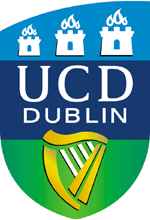 Module CodeModule TitleGoverning Board & approval dateAcademic Regulation derogation is being sought forRationale
Request applicable from (please insert the academic session)SIGNATURES SIGNATURES SIGNATURES Electronic copies of all derogation forms may be sent via email to programmes@ucd.ie.  All such forms must be signed by the relevant signatory (scanned copies of forms with signatures included are acceptable). Proposals which are not signed will not be included on the University Programmes Board (UPB) meeting agenda.Electronic copies of all derogation forms may be sent via email to programmes@ucd.ie.  All such forms must be signed by the relevant signatory (scanned copies of forms with signatures included are acceptable). Proposals which are not signed will not be included on the University Programmes Board (UPB) meeting agenda.Electronic copies of all derogation forms may be sent via email to programmes@ucd.ie.  All such forms must be signed by the relevant signatory (scanned copies of forms with signatures included are acceptable). Proposals which are not signed will not be included on the University Programmes Board (UPB) meeting agenda.By signing this form, you are indicating that any necessary initial consultations have occurred at School and College-level and that the proposal has been reviewed and agreed by the Governing Board.By signing this form, you are indicating that any necessary initial consultations have occurred at School and College-level and that the proposal has been reviewed and agreed by the Governing Board.By signing this form, you are indicating that any necessary initial consultations have occurred at School and College-level and that the proposal has been reviewed and agreed by the Governing Board.Chair of the Governing Board(Print Name & Signature)Date:Date of Governing Board approval for this proposalDate:Programme Title & Code*Major Title & Code *Governing Board & approval dateStageAcademic Regulation derogation is being sought forRationaleRequest applicable from (please insert the academic session)SIGNATURES SIGNATURES SIGNATURES Electronic copies of all derogation forms may be sent via email to programmes@ucd.ie.  All such forms must be signed by the relevant signatory (scanned copies of forms with signatures included are acceptable). Proposals which are not signed will not be included on the University Programmes Board (UPB) meeting agenda.Electronic copies of all derogation forms may be sent via email to programmes@ucd.ie.  All such forms must be signed by the relevant signatory (scanned copies of forms with signatures included are acceptable). Proposals which are not signed will not be included on the University Programmes Board (UPB) meeting agenda.Electronic copies of all derogation forms may be sent via email to programmes@ucd.ie.  All such forms must be signed by the relevant signatory (scanned copies of forms with signatures included are acceptable). Proposals which are not signed will not be included on the University Programmes Board (UPB) meeting agenda.By signing this form, you are indicating that any necessary initial consultations have occurred at School and College-level and that the proposal has been reviewed and agreed by the Governing Board.By signing this form, you are indicating that any necessary initial consultations have occurred at School and College-level and that the proposal has been reviewed and agreed by the Governing Board.By signing this form, you are indicating that any necessary initial consultations have occurred at School and College-level and that the proposal has been reviewed and agreed by the Governing Board.Chair of the Governing Board(Print Name & Signature)Date:Date of Governing Board approval for this proposalDate:Module/Programme CodeModule/Programme TitleGoverning Board & approval dateDerogation to be removedPlease state regulation number (2019/2020) onwards or derogation type (pre 2019/2020)Request applicable from (please insert the academic session)SIGNATURES SIGNATURES SIGNATURES Electronic copies of all derogation forms may be sent via email to programmes@ucd.ie.  All such forms must be signed by the relevant signatory (scanned copies of forms with signatures included are acceptable). Proposals which are not signed will not be included on the University Programmes Board (UPB) meeting agenda.Electronic copies of all derogation forms may be sent via email to programmes@ucd.ie.  All such forms must be signed by the relevant signatory (scanned copies of forms with signatures included are acceptable). Proposals which are not signed will not be included on the University Programmes Board (UPB) meeting agenda.Electronic copies of all derogation forms may be sent via email to programmes@ucd.ie.  All such forms must be signed by the relevant signatory (scanned copies of forms with signatures included are acceptable). Proposals which are not signed will not be included on the University Programmes Board (UPB) meeting agenda.By signing this form, you are indicating that any necessary consultations have occurred at School and College-level and that the proposal has been reviewed and agreed by the Governing Board.By signing this form, you are indicating that any necessary consultations have occurred at School and College-level and that the proposal has been reviewed and agreed by the Governing Board.By signing this form, you are indicating that any necessary consultations have occurred at School and College-level and that the proposal has been reviewed and agreed by the Governing Board.Chair of the Governing Board(Print Name & Signature)Date:Date of Governing Board approval for this proposalDate: